Application for a Permit to carry out Specified Spraying in an Agricultural Chemical Control Area (ACCA) under Section 39(3) of the Agricultural and Veterinary Chemicals (Control of Use) Act 1992Applications will not be accepted unless ALL sections of this form are completed, and a map is attached as specified in Section 3. Please complete the application form in CAPITAL LETTERS.Processing time: Once a completed application form is received, a Department of Energy, Environment and Climate Action (DEECA) Agriculture Victoria officer will contact the applicant within approximately five working days to discuss further action. Note that a site inspection may be required. If successful, the applicant will be issued a permit within approximately 15 working days of this inspection. DEECA reserves the right to extend these time periods if an incomplete application form is submitted or inadequate information is supplied by the applicant.1. Applicant detailsAffiliation to the land proposed to be sprayed Landowner/ Landholder Manager/ Leasee Other (specify):      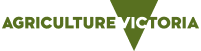 2. Details of chemical applicator (Cross out if same as above: )Application method Aerial – Fixed wing Aerial – Helicopter  Mister Other (specify):      Authorisation details (Footnote 1) ACUP AAOL  PCRL COL N/AFootnote 1: ACUP – Agricultural Chemical User Permit; AAOL – Agricultural Aircraft Operator Licence; PCRL – Pilot (Chemical Rating) Licence; 
COL – Commercial Operator Licence. NOTE: permits/licenses for chemical users are not required to legally apply all chemicals in all situations.  For more information on permits/licences go to the Agriculture Victoria website.3. Details of area where agricultural spraying is proposedACCA  Boisdale Goulburn Valley Lindenow Extended Mallee Mallee & Mid-Murray Melbourne North Eastern Orbost RutherglenAre you aware of any vegetation in the target area that is protected under the Environment Protection and Biodiversity Conservation Act 1999? (Footnote 2) No  Yes (please include details):Footnote 2: For more information on the Environment Protection and Biodiversity Conservation Act 1999, please visit the Department of Climate Change, Energy, the Environment and Water website.A clear map is attached showing the area (Footnote 3) (mandatory)  YesFootnote 3: Map must include boundaries of the target area, boundaries of the applicant’s property and any of the following within 1 km of the target area: roads; residences; other buildings; waterways; public land; places of business; neighbouring crops and agricultural enterprises; schools; hospitals; aged care services; kindergartens; child care centres; and any other area the applicant believes may be of concern.4. Proposed chemical use details (Footnote 4)Footnote 4: Note all chemical use patterns must conform to the requirements of Victorian legislation, including record keeping. See the Agriculture Victoria website for further information. DEECA does not make recommendations for chemical use or provide identification or agronomic services. Advice should be sought from your local chemical reseller, agronomist or consultant before submitting an application.Weed/s to be controlled (cross all that apply) Blackberry Bracken Fern Gorse Paterson’s Curse Ragwort Serrated Tussock General broadleaf weeds General grass weeds St. John’s Wort Thistle (specify type):       Other (specify):      Vegetation type in area to be sprayed (cross out all that apply) Plantation Eucalyptus Pine Other (specify):       Pre-establishment Established Re-planting Roadside Native vegetation Non-crop Area Crop area (specify):       Pasture, grass Pasture, broadleaf Other (specify):      Proposed spray qualityDesired timing of application5. Have you, or any business that you have been associated with, been convicted of an offence under any of the following Acts with the previous ten years?Agricultural and Veterinary Chemicals (Control of Use) Act 1992Drugs Poisons and Controlled Substances Act 1981Dangerous Goods Act 1985Occupational Health and Safety Act 2004Environment Protection Act 2017 (formerly the Environment Protection Act 1970)Public Health and Wellbeing Act 2008.Yes (If yes, please attach details of each conviction) 				 No6. DeclarationI, _____________________________________________________________________declare the information I have provided above is true and correct to the best of my knowledge.Privacy statement: The Department of Energy, Environment and Climate Action (DEECA) is committed to protecting personal information provided by you in accordance with the information privacy principles of the Privacy and Data Protection Act 2014. The DEECA Information Privacy Policy is available online at www.deeca.vic.gov.au. The personal information on this application form will be stored and used by DEECA for the purposes of administering the Agricultural and Veterinary Chemicals (Control of Use) Act 1992. You have the right of access to this information by contacting DEECA at the address on this form. The information may be disclosed to another Australian government organisation for the purpose of administering or enforcing the law. If you do not provide the information required by this form DEECA will not be able to process your application.7. Fee exemption or payment of application feeThe application fee for a Permit to carry out Specified Spraying in an Agricultural Chemical Control Area under Section 39(3) as at 1 July 2024 is $1894.25 (116 Fee Units as per the Monetary Units Act 2004) is required unless one of the following exemptions can be demonstrated. This value will change on 30 June annually.A fee-exemption applies if aerial application is the only safe method of applying the chemical product. If you wish to apply for a fee exemption, please select from the options below (cross out all that are relevant):Fee exemption criteria  Area is too steep to safely conduct ground-based spraying   Area is too rocky or uneven to safely conduct ground-based spraying   Area is too waterlogged to safely conduct ground-based spraying   Other (specify):If no exemption is sought, please select and make a payment by the following means:CREDIT CARD: If you wish to pay by credit card, tick the box for a call back request Would you like a receipt? Yes8. Submission of applicationSend your completed application form, along with detailed map and payment (if applicable) by email or post (details below). Note: Submissions by any other means will not be accepted, including submitting directly to your local Agriculture Victoria biosecurity officer – chemicals.Email: chemical.standards@agriculture.vic.gov.au Statewide Specialist ChemicalsC/O DEECA Project Officer LicencingPO BOX 2500Bendigo Delivery Centre, VIC, 3554Records of agricultural and veterinary chemical use must be kept in accordance with Victorian Regulations. For more information, contact the Customer Contact Centre on 136 186 or visit the Agriculture Victoria website.Applicant nameBusiness nameABN/ACNStreet addressStreet town/suburbState and postcodePostal addressPostal town/suburbState and postcodeTelephone (business hrs)FaxMobileEmailBusiness who will apply the chemical/sPerson who will apply the chemical/sPostal addressTown/suburbState and postcodeTelephone (business hrs)FaxMobileEmailLicence/ permit number N/AExpiry date (dd/mm/yyyy) N/ARoadside address of the property where the application is proposedIf known, GPS coordinates of areaLatitude:      Longitude:      Local CouncilVicRoads map number and grid referenceName of ParishLot numberProductFull trade name of the specific product/s proposed to be used; or Concentration, name and form of the active constituent/s (e.g., 540 g/L glyphosate present as potassium salt)Proposed application rate (per ha or per 100 L)123Nozzle make and modelPressure (bar)Water rate (per ha)Droplet size (circle)VF / F / M / C / VC / XC / UCEarliest date (dd/mm/yyyy)Other relevant information / commentsSignedDate (dd/mm/yyyy)